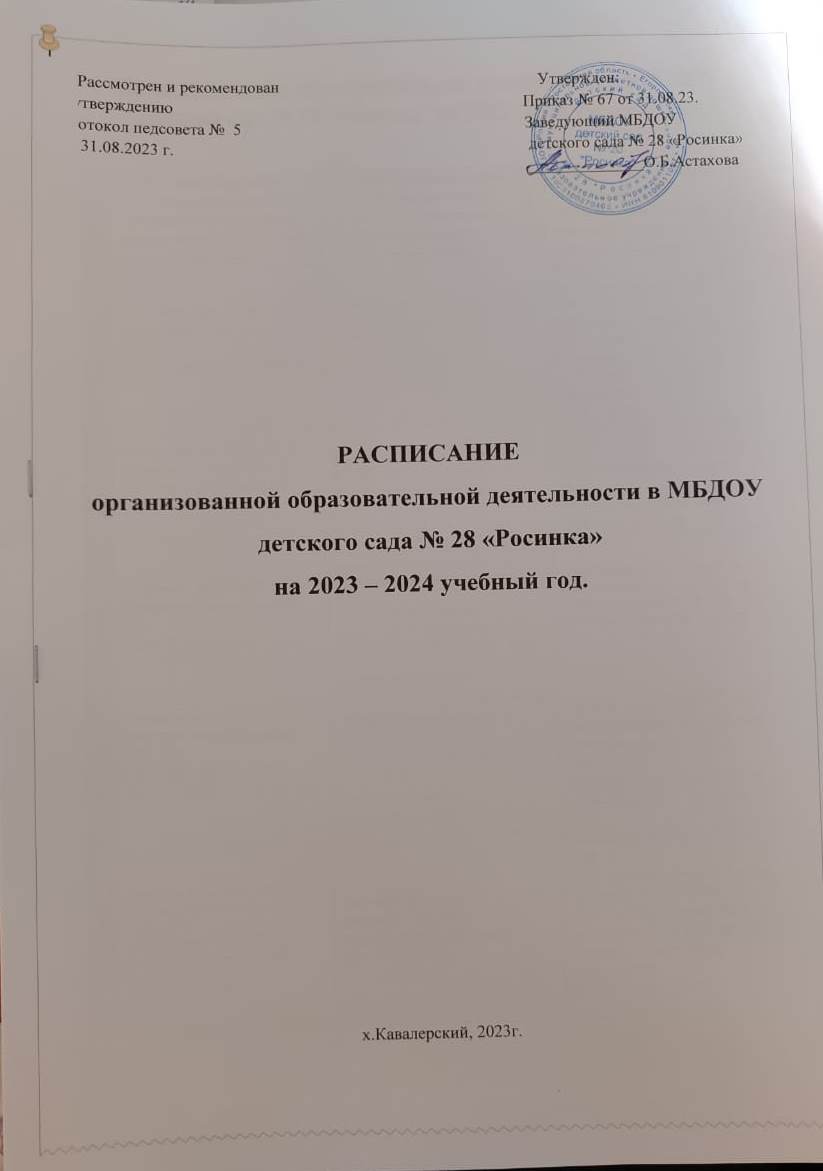 Разновозрастная группа общеразвивающей направленности для детей раннего возраста (от 1,6 -4 лет)  «Колобок»Разновозрастная группа общеразвивающей направленности младшего дошкольного возраста (от 3-5 лет) «Почемучки» Разновозрастная группа общеразвивающей направленности старшего дошкольного возраста (от 5-7лет) «Березка»ПонедельникРазв. речи  (ран.)  9.00  -  9.10 Разв.речи/худ.лит.(мл.)  9.20  -  9.35Музыка  (общ) 9.45 - 9.55/10.00Развит.речи(мл.)        9.00 – 9.15    Развит.речи/ (ср.)      9.25 – 9.45   Музыка   (общ)                                     9.55 – 10.10 /10.15Развитие речи/грамота/худ.лит.(ст.)    9.00 -  9.20 Математика      (под.)                       9.30  -  10.00  Рисование  (под.)                          10.10-  10.40  Музыка(общ)                               10.50 -  11. 15 / 11.20вторникСенсорика (ран)   9.00 -  9.10  Математика (мл.)    9.20 - 9.35 Физическое развитие (общ)      9.45 -  9.55  /10.00       ФЭМП   (мл.)    9.00  - 9.15ФЭМП   (ср.)     9.25 -9.45 Физическое развитие     (общ)    9.55 – 10.10 /10.15ФЭМП      (под.)      9.00 -  9.30 ФЭМП       (ст.)       9.40 -  10.00 Лепка/Аппликация   /    (под.)          10.10 -  10. 40  Физическое развитие  (общ)           10.50 -  11. 15 / 11.20           средаРисование   (ран)   9.00 - 9.10 Познаю мир/ конструирование (мл.)                           9.20 -  9.35 Физическое развитие    (общ)     9.45 -  9.55  /10.00        Озн. с предм.и соц.окр./ Озн. с природой/ Конструирование/ Конструирование (мл.)  - 9.00  - 9.15Озн. с предм.и соц.окр./ Озн. с природой/ Конструирование/ Конструирование/  (ср .)  - 9.25  -  9.45Физическое развитие           9.55 – 10.10 /10.15грамота(под.)        9.00 -  9.30   рисование (ст.гр) 9.40  -  10.00 Развит.речи(под.)10.10 -  10.  40Физическое развитие      (общ)     10.50-  11. 15/ 11.20                четвергОзнакомление с природой/аппликация (ран)   9.00 - 9.10 Рисование (мл) 9.20 – 9.35Музыка  (общ) 9.45 - 9.55/10.00         Лепка/ аппликация    (мл.)  -     9.00 – 9.15    Лепка/ аппликация    (ср.)  -     9.25 – 9.45   Музыка       (общ)    9.55 – 10.10 /10.15 грамота   (под.)       9.00 -  9.30 Лепка/конструирование/аппликация/конструирование  (ст.)             9.40  -  10.00  Рисование (под.)  10.10 -  10.  40музыка(общ)10.50 - 11. 15 /11.20            пятницаРазвитие речи(ран)   9.00 - 9.10Лепка/аппликация (мл.)  9.20 -  9.35 Лепка  (ран)   9.45 -  9.55 Физическое развитие  (мл)  10.05 – 10.20  Рисование (мл.)  9.00 -  9.15  Рисование    (ср.) 9.25 – 9.45   Физическое развитие  (общ)           9.55 – 10.10 /10.15Конструирование(под) -9.00 -  9.20 Озн. с предм.исоц.окр./Озн. С природ.(ст.) 9.30 -  10.00Озн. с предм.исоц.окр./Озн. С природ.(под.)  10.10. -  10. 40  Физическое развитие на воздухе(общ)                               10.50-  11. 15 / 11.20                  Дни  неделиРазновозрастная группа общеразвивающей направленности для детей раннего возраста (от 1,6 -4 лет)  «Колобок»Разновозрастная группа общеразвивающей направленности младшего дошкольного возраста (от 3-5 лет) «Почемучки» Разновозрастная группа общеразвивающей направленности старшего дошкольного возраста (от 5-7лет) «Березка»         Понедельник Лепка   9.00 -9.10.(ран)  Физическое развитие      9.20 – 9.35 (мл.)Физическое развитие   9.00 – 9.15 /9.20 Лепка  / худ.труд   9.00 -  9.30  (под.)Физическое развитие  9.40 -  10. 05 / 10.15         Вторник Рисование   9.00 - 9.10 (ран) Музыка     9.20 -  9.30  /9.35       Рисование       9.00 – 9.15   (мл.)Музыка            9.25 – 9.35 /9.45рисование                 9.00 -  9.25 (ст.)рисование                   9.35 -  10.05  (под.)Физическоеразвити на воздухе10.15 -  10. 35 / 10.40           Среда Физическое развитие          9.00 -  9.10  /9.15        Лепка/ Аппликация    9.00 -  9.15   (мл.)  Физическое развитие           9.25 – 9.35 /9.45лепка/ аппликация       9.00  -  9.25  (ст.)музыка     9.35 -  10. 00 / 10.05            Четверг Рисование    9.20  -  9.35 (мл.)Музыка      9.45 -  9.55  /10.05        Лепка/ Апплик.9.00– 9.20   (ср.)Музыка    9 .30.– 9.35 /9.45(общ)     рисование           9.00 -  9.30 (под.)Физическое развитие   9.40 -  10. 05 / 10.15           Пятница Лепка/ Аппликация       9.20 -  9.35 (мл.)   Физическое развитие      9.45 -  9.55  /10.05       Рисование         9.25 – 9.45   (ср.)Физическое развитие9.55 – 10.10 /10.15Аппликация              9.00 -  9.30 (под.)Музыка          9.40 -  10. 05 / 10.15         